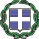 ΕΛΛΗΝΙΚΗ ΔΗΜΟΚΡΑΤΙΑ 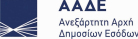 ΓΕΝΙΚΗ ΔΙΕΥΘΥΝΣΗ ΗΛΕΚΤΡΟΝΙΚΗΣ ΔΙΑΚΥΒΕΡΝΗΣΗΣ (ΓΔΗΛΕΔ)  ΔΙΕΥΘΥΝΣΗ ΑΝΑΠΤΥΞΗΣ ΦΟΡΟΛΟΓΙΚΩΝ ΕΦΑΡΜΟΓΩΝ (ΔΑΦΕ)  ΠΟΣΑ - ΤΥΧΕΡΟΙ ΛΑΧΝΟΙ (κατά αύξουσα σειρά λαχνών) w w w . a a d e . g r  Δ Η Μ Ο Σ Ι Α Κ Λ Η Ρ Ω Σ Η (Α.1004/ΦΕΚ/119/Β/19.01.2022 όπως τροποποιήθηκε με την Α.1044/ΦΕΚ/1712/Β/08.04.2022) ΚΑΤΑΛΟΓΟΣ ΤΥΧΕΡΩΝ ΛΑΧΝΩΝ ΕΤΗΣΙΑ ΚΛΗΡΩΣΗ 2022 ΤΗΣ 22ης ΔΕΚΕΜΒΡΙΟΥ 2022 ΠΟΣΟ ΛΑΧΝΟΣ ΠΟΣΟ ΛΑΧΝΟΣ ΠΟΣΟ ΛΑΧΝΟΣ ΠΟΣΟ ΛΑΧΝΟΣ 87 7103 2988 128 3358 9892 532 8866 0205 935 5396 0214   100,000 100,000 100,000 100,000  1269 0373 1576 1285 3432 5837 1288 0776 4079 1442 1880 0519   100,000 100,000 100,000 100,000  1779 6041 3870 1956 9707 3830 1996 8390 8189 2046 5997 7800   100,000 100,000 100,000 100,000  28 6735 9757 40 0899 3736 44 9207 5829 51 7342 0209   1,000 1,000 1,000 1,000  71 2789 8817 92 8375 7554 139 9730 6134 207 5141 2356   1,000 1,000 1,000 1,000  216 4584 7208 238 6637 7509 250 3645 2098 253 5881 9533   1,000 1,000 1,000 1,000  275 3173 3545 325 6176 2734 329 3427 7172 341 3766 7776   1,000 1,000 1,000 1,000  350 9431 6164 366 8679 7674 444 9183 1500 467 9843 2849   1,000 1,000 1,000 1,000  471 3922 3913 479 3120 8950 486 4831 9541 489 2155 9410   1,000 1,000 1,000 1,000  494 4410 6833 556 0689 8666 563 0056 8226 607 3643 6532   1,000 1,000 1,000 1,000  625 8904 9822 643 0110 4537 676 0610 0322 712 1250 8460   1,000 1,000 1,000 1,000  724 2194 4756 767 4213 1902 788 9023 5111 820 5968 4880   1,000 1,000 1,000 1,000  896 9713 5598 897 1362 0939 923 5844 2799 938 4297 6010   1,000 1,000 1,000 1,000  943 4211 1781 970 8177 1522 976 9710 1141 1024 7718 9636   1,000 1,000 1,000 1,000  1101 5438 5181 1131 1404 4670 1133 3898 7694 1138 1369 1320   1,000 1,000 1,000 1,000  1138 7507 3690 1141 0563 1494 1153 4626 7500 1178 1860 6641   1,000 1,000 1,000 1,000  1218 2693 1868 1298 7953 9120 1306 0782 0656 1337 1760 3947   1,000 1,000 1,000 1,000  1353 3984 2291 1408 3088 0791 1408 9611 8595 1464 5356 1729   1,000 1,000 1,000 1,000 22/12/2022, 09:58:25 012-2022-00-211490065748-45513878175 Σελ. 1 / 2 ΕΛΛΗΝΙΚΗ ΔΗΜΟΚΡΑΤΙΑ ΓΕΝΙΚΗ ΔΙΕΥΘΥΝΣΗ ΗΛΕΚΤΡΟΝΙΚΗΣ ΔΙΑΚΥΒΕΡΝΗΣΗΣ (ΓΔΗΛΕΔ)  ΔΙΕΥΘΥΝΣΗ ΑΝΑΠΤΥΞΗΣ ΦΟΡΟΛΟΓΙΚΩΝ ΕΦΑΡΜΟΓΩΝ (ΔΑΦΕ)  ΠΟΣΑ - ΤΥΧΕΡΟΙ ΛΑΧΝΟΙ (κατά αύξουσα σειρά λαχνών) w w w . a a d e . g r  Δ Η Μ Ο Σ Ι Α Κ Λ Η Ρ Ω Σ Η (Α.1004/ΦΕΚ/119/Β/19.01.2022 όπως τροποποιήθηκε με την Α.1044/ΦΕΚ/1712/Β/08.04.2022) ΚΑΤΑΛΟΓΟΣ ΤΥΧΕΡΩΝ ΛΑΧΝΩΝ ΕΤΗΣΙΑ ΚΛΗΡΩΣΗ 2022 ΤΗΣ 22ης ΔΕΚΕΜΒΡΙΟΥ 2022 ΠΟΣΟ ΛΑΧΝΟΣ ΠΟΣΟ ΛΑΧΝΟΣ ΠΟΣΟ ΛΑΧΝΟΣ ΠΟΣΟ ΛΑΧΝΟΣ 1474 0765 6772 1479 8432 1801 1605 0484 1232 1628 2626 1103   1,000 1,000 1,000 1,000  1711 9610 3505 1735 9553 8573 1743 6657 4042 1758 0205 9572   1,000 1,000 1,000 1,000  1801 9982 1530 1822 0922 2251 1844 0230 9994 1874 7080 8156   1,000 1,000 1,000 1,000  1886 8037 2204 1912 4684 1734 1922 6338 2128 1924 0438 4940   1,000 1,000 1,000 1,000  1974 5881 6442 1975 5799 8554 1984 8854 0436 1985 9260 0181   1,000 1,000 1,000 1,000  2000 5253 8893 2016 3859 9628 2059 3635 2882   1,000 1,000 1,000 Στους φορολογούμενους που κληρώνονται και δεν έχουν δηλώσει λογαριασμό πληρωμών ΙΒΑΝ, δίνεται προθεσμία τριών (3) μηνών από την ημερομηνία της κλήρωσης,  προκειμένου να δηλώσουν τον λογαριασμό στον οποίο επιθυμούν να πιστωθεί το χρηματικό έπαθλο, στην εφαρμογή "Δήλωση Λογαριασμού ΙΒΑΝ", στο "Μητρώο &  Επικοινωνία" του myAADE. 22.12.2022 ΜΕ ΕΝΤΟΛΗ ΔΙΟΙΚΗΤΗ Ο ΠΡΟΪΣΤΑΜΕΝΟΣ ΤΗΣ ΔΙΕΥΘΥΝΣΗΣ ΑΝΑΠΤΥΞΗΣ ΦΟΡΟΛΟΓΙΚΩΝ ΕΦΑΡΜΟΓΩΝ ΓΕΩΡΓΙΟΣ ΚΟΥΝΔΟΥΡΑΚΗΣ 22/12/2022, 09:58:25 012-2022-00-211490065748-45513878175 Σελ. 2 / 2 